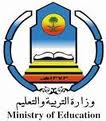 الإختبار النهائي لمادة العلوم الإدارية –1 لعام 1431هـ السؤال الإول:الفقرة (أ):الإستاذ هاشم مشرف على تنظيم مؤتمر دول مجلس التعاون الخليجي حيث أعد وجهز مراسم الإستقبال للضيوف من خلال تقسيموتوزيع العمل على الأقسام وإسناد المهام ووضع الخطط لكل مرحلة بدءاً بإلإستقبال  إلى المغا درة وأثناء العمل كان يقوم بالدعم المعنوي من خلال خطابات الشكر وخارج الدوام والمكآفآت المالية وعمل في فترة الإعداد على إلتحا ق الأفراد بدورات تدريبية لتحقيق أفضل الخدمات .إستخرجي أهم الأدوات المستخدمة في وظيفة محمد كمشرف إداري :الحفز     -   التدريب    -   التوجيه   - القيادة الفقرة (ب) : قررت خديجة عبد الله عمل مشروع صغير وبعد البحث عن أفكار وفرص استثمارية توصلت لفكرة محددة لمشروعها وهو عمل أشغال يدوية خفيفة فإن الخطوات المقترحة لتحقيق ذلك  إعداد:دورات تدريبية                    3- بعثات خارج المملكة     دراسة جدوى المشروع           4- برنامج  رقابي .الفقرة (ج) : عند بدء خديجة عبد الله بتنفيذ مشروعها لعمل المشغولات اليدوية واجهتها عدة معوقات برأيك أي من المعوقات التالية قد تؤدي لفشل المشروع عادات وتقاليد المجتمع                          3-  الموقع غير الملائم ديكورات وأثاث المشروع                      4- وسائل الاتصال الفقرة (د): إربطي كل عبارة في القائمة الأولى بمايناسبها من القائمة الثانية :الفقرة (ن): مستشفى الدكتور سليمان فقيه , شركة سابك , وزارة الزراعة , دار الأيتام , جامعة دار الحكمة  ,  وزارة الخدمة المدنية نظراً لتنوع المجالات والإدارات وتبعاً لإختلاف أهداف كل قطاع ظهرت قطاعات عامة وخاصة صنفي كل من القطاعات الذكورة أعلاه حسب نوع القطاع :الفقرة ( هـ) : مصطلح التنظيم غير الرسمي باللغة الإنجليزية هو :The  finance system                         ب-  the  none official organization  ج- the communication chart             د- the official organization الفقرة (و): إختاري إختياراً واحدا صحيحاً مما يلي  :الفقرة (ي): إختاري من المجموعة (أ ) بما يناسبها من المجموعة (ب) :السؤال الثاني :الفقرة (أ): كشفت أزمتان تعرضت لهما الخطوط السعودية في خمسة أشهر ضعفاً تعيشه المؤسسة في إدارة الأزمات، وساد شبه تعطل في خدماتها حيث ألغيت رحلات وتم تأجيل سفر الكثيرين، ولم تكن "السعودية" مهيأة لتجاوز أزمة سيول جدة بعد أن تعطل نظام الحاسب الآلي في المركز الرئيس في اليوم الثامن من شهر ذي الحجة الماضي، فاضطرت إلى تخليص إجراءات المسافرين يدوياً في كثير من المطارات.وبعد البحث والتقصي وجد أن هناك خلل في النظام الرقابي من خلال دراستك لمبا ديء الرقابة ماهو المبدأ الذي تقترحي تطبيقه لحل أزمات الخطوط السعودية :شمولية المعلومات                    3- وضع الإفتراضات الوظيفة                                4- تصحيح الإنحراف الفقرة (ب):خالد الثبيتي موظف بوزارة الشؤون الاجتماعية ، طلب مدير الشركة كشف حضور وغياب خالد فوجد أن غيابه قد تعدى الحد المسموح به ما أدى إلى تعطيل أداء  المهام الموكله لخالد  برأيك الحافز الذي يستحقه خالد هو :توجيهه بلطف                    3- خصم من راتبه  عقد إجتماع معه                4- تدريبهالفقرة (ج):من سمات المشرف الإداري الناجح أن تكون أوامره واضحة ومقنعة لهذه الأوامر أنواع منها الأوامر :التلسلية                  3- التساهلية الشفهية                   4- الرئيسية ـــــــــــــــــــــــــــــــــــــــــــــــــــــــــــــــــــــــــــــــــــــــــــــــــــــــــــــــــــــــــــــــــــــــــــــــــــــــــــــــــالفقرة (د): هناك علاقة بين المتابعة والرقابة من خلال دراستك ماهي هذه العلاقة :الرقابة جزء من المتابعة           3- المتابعة جزء من الرقابة  الرقابة أهم من المتابعة            4- المتابعة أهم من الرقابة الفقرة (ن) : نظرية ----------------- برزت كأهم نظرية للحاجات أذكري الحاجات الخمس على الشكل التالي مع التمثيل لكل حاجة ومن هو مخترع النظرية : مثال للحاجة رقم 1- -----------------------مثال للحاجة رقم 2-----------------------مثال للحاجة رقم 3- ----------------------مثال للحاجة رقم 4- ---------------------مثال للحاجة رقم 5---------------------ــــــــــــــــــــــــــــــــــــــــــــــــــــــــــــــــــــــــــــــــــــــــــــــــــــــــــــــــــــــــــــــــــــــــــــــــــــــــــــــــــــــــــــــــــــــــــــــــــــــــــــــــــــــالسؤال الثالث : الفقرة (أ):زار منصور شركة قزاز للعطور فوجد الهيكل التنظيمي للشركة كالتالي : مدير عام الشركة , الإدارة المالية , إدارة المبيعات , مندوب مبيعات رقم (1), مندوب مبيعات رقم (2) , مندوب مبيعات رقم (3) .صوري  هيكل شركة قزاز على هيئة خريطة تنظيمية)إرسمي الخريطة التنظيمية خلف الصفحة ) :الفقرة (ب) :مثلي لما يلي : خطة متوسطة الأجل -----------------------------------------------القواعد والقوانين التي تضعها البلدية لرمي النفايات بالشارع ---------------------------الموقع المناسب لصالون تجميل ----------------------------------------------جهاز رقابي في اللملكة --------------------------------------------------حافز سلبي يستخدمه المدير -----------------------------------------القائمة الأولىالقائمة الثانيةالقائمة الثانية1تحتوي وظيفة التنظيم على العديد من  المباديء 10أي سلوك يؤدي إلى تبادل المعلومات 2وظيفة الرقابة لها طرق منها 7العوامل التنظيمية 3الاتصالات الإدارية  لها عدة عناصر منها 9زيادة الإنتاج 4هدف من أهداف المنشأة الصغيرة 6وجود معيار لقياس الأداء 5الحوافز لها العديد من الأنواع منها 2التقارير 6خصائص التنظيم الجيد 1المركزية واللامركزية 7عائق من عوائق الإتصالات الإدارية 4الربحية 8خطوة من خطوات التخطيط 5المادية والمعنوية 9للتدريب فوائد من هذه الفوائد 3التغذية الراجعة 10الإتصالات الإدارية 8جمع المعلومات النظرية الديمقراطية الإنسيابية نوعهالقطاعخاصمستشفى الدكتور سليمان فقيه خاصشركة سابك عام وزارة الزراعة عام  دار الأيتام خاصجامعة دار الحكمة عام وزارة التعليم إعتمدت  القيادة عدة نظريات منها :الوثائقية                     ب- اللغوية           ج – السلوكية                    د- الدينية           للإتصال الإداري مباديء من هذه المباديء:التقنية                     ب- الإستمرارية            ج – الإنسيابية                 د- المعرفية قام مدير شركة الصلب والحديد الأستاذ فواز الأنصاري بعمل خطة إستراتيجية للشركة ولكنه عندما ناقش الخطة مع الموظفين المرؤسين  إتضح أن الخطة لم تراعي الظروف المستجدة التي قد تحدث في الشركة من خلال ما درستيه إفتقدت الخطة التي وضعها  الأستاذ فواز إلى صفة من صفات التخطيط الفعال وهي:المرونة                              ب- التبدلية         ج- الوقتية                                 د- الإشرافية .تقوم الوظائف في المؤسسات على أدوات ومن هذه الوظائف وظيفة التدريب التي تمثل أداة من أدوات وظيفة :الإشراف الإداري                 ب- الرقابة الداخلية       ج- التخطيط الإستراتيجي               د- الهيكل التنظيمي تهدف المؤسسات إلى أهداف ربحية أو أهداف غير ربحية ، أي من الإدارات التالية تهدف إلى ربح  :مؤسسة النقد العربي                 ب- البنك السعودي الهولندي ج- جمعية حقوق الإنسان              د- دار الملاحظة الإجتماعية الخطط التكتيكية تضعها دائما الإدارة :الوسطى                            ب- العليا      ج – الإستراتيجية                     د- التنفيذية إستلم الأستاذ أحمد العمري مدير المبيعات بمصنع الأثاث المكتبي  من شركة الراية للتدريب طلبية طاولات مكتبية بتكلفة 200 ريال للطاولة الواحدة ويتم تسليمها بمدة لا تزيد عن شهر وبجودة (أ )من خلال دراستك لعناصر معايير الرقابة ,المعيار الذي لم يذكر في الطلبية هو معيار :الكفاءة                                  ب- الزمن         ج- الكمية                                     د- المالية  وزارة المالية في المملكة العربية السعودية جهاز من أجهزة :الأنشطة الأدبية                      ب- التخطيط           ج- الثقافة والإعلام                        د- التنظيم تقدم أحمد السيد  الموظف بشركة الإسمنت من فرع جدة  بطلب إجازة من مدير الشركة الرئيسية بفرع الرياض ولكن مدير الشركة رفض طلب الإجازة الذي قدمه أحمد برأيك ماهي الوسيلة الأنسب للإتصال مع أحمد :إعداد تقرير                            ب- عمل إجتماع ج- إرسال بريد إلتروني                   د- نشر إعلان ورقي  الفقرة (ل) :هناك إعتبارات يجب مراعاتها عند إختيار موقع الشركة مثلي لكل منها فيما يلي : الإعتبار                                                                   المثال القرب من الأسواق :الحاجة للأيدي العاملة :دراسة القوانين والأنظمة المحلية :المنافسة :سهولة الحصول على المواد الأولية اللازمة :الكلمة باللغة العربيةالكلمة باللغة الإنجليزية الكلمة باللغة الإنجليزية الخدمة الخدمة (     )Economic  (     )Economic  الربحية الربحية (     ) Organization Chart (     ) Organization Chart التخطيط  التخطيط  (     ) Finance (     ) Finance التنظيم التنظيم (     )Controlling (     )Controlling التوجيه التوجيه (     )Routing (     )Routing الرقابة الرقابة (     )Organization (     )Organization الإتصالات الإدارية الإتصالات الإدارية (     )Planning (     )Planning (     )Management Communication (     )Management Communication (     )Profit (     )Profit (     )Service (     )Service 